РЕШЕНИЕРассмотрев проект решения о внесении изменений в Решение Городской Думы Петропавловск-Камчатского городского округа от 28.08.2013 № 126-нд 
«О порядке и условиях награждения премией имени П.Т. Новограбленова», внесенный Главой Петропавловск-Камчатского городского округа  Иваненко В.Ю.,
в соответствии со статьей 4 Устава Петропавловск-Камчатского городского округа Городская Дума Петропавловск-Камчатского городского округаРЕШИЛА:1. Принять Решение о внесении изменений в Решение Городской Думы Петропавловск-Камчатского городского округа от 28.08.2013 № 126-нд 
«О порядке и условиях награждения премией имени П.Т. Новограбленова».2. Направить принятое Решение Главе Петропавловск-Камчатского городского округа для подписания и обнародования.РЕШЕНИЕот 20.04.2018 № 44-ндО внесении изменений в Решение Городской Думы Петропавловск-Камчатского городского округа от 28.08.2013 № 126-нд «О порядке и условиях награждения премией имени П.Т. Новограбленова»Принято Городской Думой Петропавловск-Камчатского городского округа(решение от 18.04.2018 № 149-р)1. В статье 1:1) часть 3 изложить в следующей редакции:«3. Премия является формой поощрения педагогических работников 
и коллективов (далее – номинанты) муниципальных образовательных организаций Петропавловск-Камчатского городского округа, а также организаций, осуществляющих образовательную деятельность по образовательным программам среднего профессионального образования и (или) по программам профессионального обучения, осуществляющих подготовку педагогических кадров на территории Петропавловск-Камчатского городского округа, и организаций, осуществляющих образовательную деятельность по образовательным программам высшего образования и научную деятельность, осуществляющих подготовку педагогических кадров на территории Петропавловск-Камчатского городского округа (далее - образовательные учреждения, учреждения), за значительный вклад в образование детей и молодежи городского округа.»;2) часть 4 изложить в следующей редакции:«4. Финансирование расходов, связанных с реализацией настоящего Решения, осуществляется за счет средств бюджета Петропавловск-Камчатского городского округа, предусмотренных на очередной финансовый год (финансовый год 
и плановый период).»;2. В статье 2:1) часть 1 исключить;2) часть 3 изложить в следующей редакции:«3. Количество Премий и размер денежного вознаграждения распределяются среди номинантов следующим образом:1) 3 Премии с денежным вознаграждением в размере 50 000 рублей (без учета налога на доходы физических лиц и страховых взносов, подлежащих уплате 
во внебюджетные фонды), присуждаемых педагогическим работникам общеобразовательных учреждений, учреждений дополнительного образования;2) 1 Премия с денежным вознаграждением в размере 50 000 рублей (без учета налога на доходы физических лиц и страховых взносов, подлежащих уплате 
во внебюджетные фонды), присуждаемая педагогическому работнику дошкольного образовательного учреждения;3) 1 Премия с денежным вознаграждением в размере 50 000 рублей (без учета налога на доходы физических лиц и страховых взносов, подлежащих уплате 
во внебюджетные фонды), присуждаемая педагогическому работнику учреждения, осуществляющего образовательную деятельность по образовательным программам среднего профессионального образования и (или) по программам профессионального обучения, осуществляющего подготовку педагогических кадров, или учреждения, осуществляющего образовательную деятельность по образовательным программам высшего образования и научную деятельность, осуществляющего подготовку педагогических кадров;4) 1 Премия с денежным вознаграждением в размере 100 000 рублей (без учета налога на доходы физических лиц и страховых взносов, подлежащих уплате 
во внебюджетные фонды) для коллективов образовательных учреждений.»;3) в абзаце втором части 4 слова «педагогические работники муниципальных образовательных учреждений, а также высших и средних профессиональных образовательных учреждений» заменить словами «педагогические работники образовательных учреждений»;4) часть 5 изложить в следующей редакции:«5. С ходатайством о награждении Премией в комиссию обращаются органы местного самоуправления городского округа, педагогические советы муниципальных образовательных учреждений, учреждений, осуществляющих образовательную деятельность по образовательным программам среднего профессионального образования и (или) по программам профессионального обучения, осуществляющих подготовку педагогических кадров, или ученые советы учреждений, осуществляющих образовательную деятельность по образовательным программам высшего образования и научную деятельность, осуществляющих подготовку педагогических кадров. Допускается самовыдвижение.»;5) в части 7 цифры «10» заменить цифрами «01»;6) часть 8 изложить в следующей редакции:«8. По результатам рассмотрения ходатайства о награждении Премией или заявления о самовыдвижении Комиссия принимает решение об определении кандидатов, подлежащих награждению Премией, или об отказе в удовлетворении ходатайства о награждении Премией, заявления о самовыдвижении.Решение комиссии об определении кандидатов, подлежащих награждению Премией, является основанием для издания постановления администрации Петропавловск-Камчатского городского округа о награждении Премией (далее – постановление о награждении Премией) либо для направления инициаторам ходатайства, лицу, направившему заявление о самовыдвижении, уведомления 
об отказе в удовлетворении ходатайства о награждении Премией, заявления 
о самовыдвижении.В случае отказа в удовлетворении ходатайства о награждении Премией 
или заявления о самовыдвижении комиссия в течение 7 рабочих дней со дня вынесения решения направляет инициаторам ходатайства, лицу, направившему заявление о самовыдвижении, уведомление об отказе в удовлетворении ходатайства 
о награждении Премией, заявления о самовыдвижении с приложением копии решения комиссии.Постановление о награждении Премией издается в течение 7 рабочих дней 
со дня получения Главой Петропавловск-Камчатского городского округа решения комиссии.Постановление о награждении Премией в день издания направляется 
для выплаты Премии в Управление образования администрации Петропавловск-Камчатского городского округа.Постановление о награждении Премией размещается на официальном сайте администрации Петропавловск-Камчатского городского округа в информационно-телекоммуникационной сети «Интернет».»;7) в абзаце втором части 9 слово «Главы» заменить словом «администрации».2. Настоящее Решение вступает в силу после дня его официального опубликования.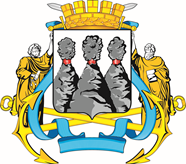 ГОРОДСКАЯ ДУМАПЕТРОПАВЛОВСК-КАМЧАТСКОГО ГОРОДСКОГО ОКРУГАот 18.04.2018 № 149-р8-я (внеочередная) сессияг.Петропавловск-КамчатскийО принятии решения о внесении изменений    в Решение Городской Думы Петропавловск-Камчатского городского округа                                  от 28.08.2013 № 126-нд «О порядке                              и условиях награждения премией имени                               П.Т. Новограбленова»Председатель Городской ДумыПетропавловск-Камчатскогогородского округаГ.В. МонаховаГОРОДСКАЯ ДУМАПЕТРОПАВЛОВСК-КАМЧАТСКОГО ГОРОДСКОГО ОКРУГАГлаваПетропавловск-Камчатскогогородского округаВ.Ю. Иваненко